REQUERIMENTO Nº 1131/2018Requer informações acerca de Frota de Veículos da Secretaria Municipal de Educação, para Transportes de Alunos, conforme especifica.Senhor Presidente,Senhores Vereadores, Considerando que, a Constituição Federal em seu inciso XXXIII, do artigo 5º, dispõe que, “todos têm o direito a receber dos órgãos públicos informações de seu interesse particular, ou de interesse coletivo ou geral, que serão prestadas no prazo da lei, sob pena de responsabilidade, ressalvadas aquelas cujo sigilo seja imprescindível à segurança da sociedade e do Estado”, e sob o tema, que o Supremo Tribunal Federal, no RE 865401, em decisão de repercussão geral, decidiu que: “o fato é que o controle da Administração Pública pelo parlamentar e pelo legislativo ... ou tornar mais eficiente os controles não podem ser tolhidos, muito menos com a imposição de restrições a direitos fundamentais não autorizadas pela Constituição Federal”.REQUEIRO que, nos termos do Art. 10, Inciso X, da Lei Orgânica do município de Santa Bárbara d’Oeste, combinado com o Art. 63, Inciso IX, do mesmo diploma legal, seja oficiado Excelentíssimo Senhor Prefeito Municipal para que encaminhe a esta Casa de Leis as seguintes informações: 1º) Quantos veículos transportam os alunos da rede municipal de ensino?Especificar modelo, marca, e quantos lufares e ano de fabricação cada veículos.O setor responsável faz solicitações das aquisições de novos veículos para os transportes de alunos?Caso positivo enviar para essa Casa de Leis cópias das requisições bem como relatórios e demais documentos pertinentes.Caso negativo explicar os motivos.2º) A renovação da Frota é feita regularmente, para evitar que os veículos fiquem em estado de sucateamento? 3º) Qual os valores que o Programa Nacional de Apoio ao Transporte do escolar (PNATE) repassa para a Secretaria de Educação?  Enviar cópias das planilhas de recebimentos referentes ao PNATE referente aos anos 2013, 2014, 2015, 2016, 2017, até a presente data de 2018.4º) Enviar relatório atualizados das manutenções de cada veículos da frota que transporta alunos da rede municipal. 5º) Outras informações que julgarem necessárias.Plenário “Dr. Tancredo Neves”, em 23 de agosto de 2018.Paulo Cesar MonaroPaulo Monaro     Vereador-Líder do SDAntonio Carlos RibeiroCarlão Motorista-vereador-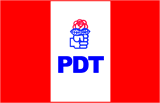 